Donhead St Andrew Parish Council                    Interim MeetingFriday 8th September 2017 at 6:30pmo/s Hersnmine, Scotts Hill, Donhead St Andrew04/09/2017Donhead St Andrew Parish Council                    Interim MeetingFriday 8th September 2017 at 6:30pmo/s Hersnmine, Scotts Hill, Donhead St Andrew04/09/2017Councillors are summoned to a meeting called by: 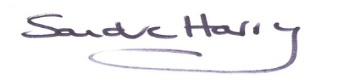 Mrs Sandra Harry, Clerk to the Parish Council c/o Truffles, Pigtrough Lane, Donhead St Andrew, SP7 9ES                                 07539 600466;  donheadstandrewpc@gmail.comAgenda2017.09.01Apologies received and those present 2017.09.02Declarations of Interest 2017.09.03Public Participation and Presentations - Questions and/or statementsThis is an opportunity for residents of Donhead St Andrew Parish to speak, for a maximum of 3 minutes, on any agenda item or other matter of interest.Planning applicants and architects will have the opportunity to speak, at the discretion of the Chairman, at the start of the meeting and also answer subsequent questions.PLANNING MATTERSPLANNING MATTERS2017.09.0417/07459/VAR -   Hersnmine, Scotts Hill Donhead St Andrew SP7 9EP - Variation of Conditions 9 & 10 of 14/08427/VAR in relation to Visability Splays and Surface Water Drainage(11th September 2017)  http://unidoc.wiltshire.gov.uk/UniDoc/Document/Search/DSA,8786052017.09.05Date and time of next meetings: Full Council Meeting - 15th September 2017 at 7:30pm - Charlton Hall – Committee RoomFull Council Meeting - 17th November 2017 at 7:30pm - Donhead St Mary Village HallPlanning/consultation meetings as advised